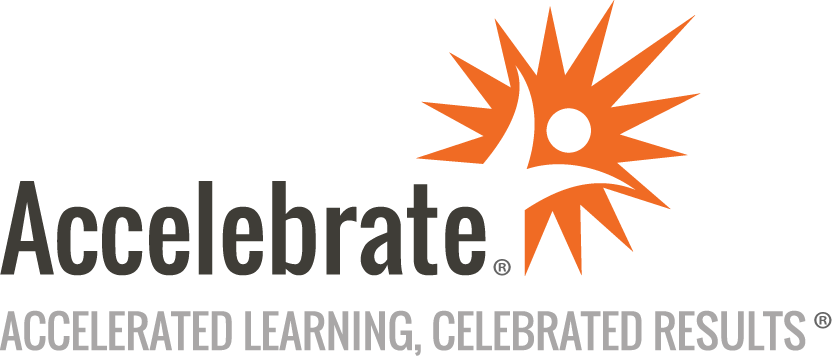 Tableau for Advanced Dashboard DesignCourse Number: TAB-116
Duration: 2 daysOverviewThis live, private Tableau for Advanced Dashboard Design training course teaches attendees how to create attractive and user-friendly charts, infographics, and dashboards in Tableau. If desired, we can workshop with your team's own data.Note: for added modules on interactivity, this course may be extended to 3 days.PrerequisitesStudents must have taken Accelebrate's Intermediate Tableau course or have the equivalent experience. Having at least 3 months of experience using the tool (including writing calculations) is strongly recommended. MaterialsAll Tableau training students receive comprehensive courseware.Software Needed on Each Student PCTableau DesktopMicrosoft Excel 2016 or laterInternet accessRelated data and lab files that Accelebrate would provideObjectivesFormat WorksheetsCreate DashboardsCreate and import custom shapes, color palettes, and chartsProduce templates for seamless consistency across an organizationCreate ContentOutlineIntroductionEntire Workbook vs. One SheetNavigation PaneFormatting Pane FontsAlignmentShadingBordersLinesMarks Card Text Using fields for dynamic textDummy fields for static textShapes Custom shapesColor Custom color palettesAdding bordersSizeTitles and Captions With static and dynamic textInstead of color legendsCleaning up the ViewAnnotationsLeveraging Dual-Axis and Dummy Fields Custom chartsCustomized textReference LinesDuplicating sheetsObjects Containers Show/HideSelecting and formattingCustom images BackgroundForegroundTextBlank PiecesFloating vs TiledCustom Shapes Using PPTIconsLayout Tab Custom SizeBordersBackgroundPaddingBring in Own Data and Big Ideas (Optional) Sketch out IdeasDesign Elements outside images/shapesConclusion